Publicado en Madrid el 13/11/2019 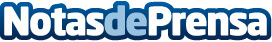 Los principales fabricantes de vehículos apuestan por el modelo de renting a particularesLas ventas de vehículos caen y quizás no todo tenga que ver con la incertidumbre alrededor del diésel. El renting, un formato de alquiler a largo plazo, está creciendo y se presenta como una seria alternativa, preferida cada vez por más usuariosDatos de contacto:Rober Flores946 06 61 26Nota de prensa publicada en: https://www.notasdeprensa.es/los-principales-fabricantes-de-vehiculos Categorias: Nacional Motociclismo Automovilismo Marketing Sociedad Industria Automotriz Otras Industrias http://www.notasdeprensa.es